PREGHIERA PER LE VOCAZIONIGennaio 2014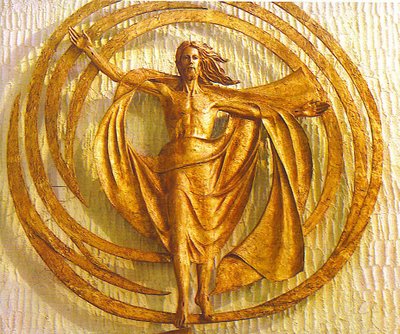 Esposizione del SantissimoInvocazioneG. † Nel nome del Padre, del Figlio e dello Spirito Santo.T. AmenFratelli e sorelle, vogliamo oggi come comunità risurrezionista unire la nostra preghiera chiedendo al Buon Pastore Gesù per tutte le vocazioni della Chiesa e in modo speciale  per le vocazioni religiose della nostra congregazione.  L’atto di fede, da parte di ogni singolo battezzato, si concretizza nella metafora del cammino. Un “andare” sulle strade del mondo, insieme, fino agli estremi confini. La testimonianza di fede di tanti nostri fratelli e sorelle che hanno risposto a questo appello è il segno tangibile di un impegno costante della Chiesa, per la causa del Regno. Ascoltiamo la Parola di Dio che illumina la nostra via da seguire.Dal Vangelo secondo Luca (10,1-9)In quel tempo, il Signore designò altri settantadue e li inviò a due a due davanti a sé in ogni città e luogo dove stava per recarsi. Diceva loro: «La messe è abbondante,ma sono pochi quelli che vi lavorano! Pregate dunque il signore della messe,perché mandi chi lavori nella sua messe! Andate: ecco, vi mando come agnelli in mezzo a lupi; non portate borsa, né sacca, né sandali e non fermatevi a salutare nessuno lungo la strada. In qualunque casa entriate, prima dite: “Pace a questa casa!”. Se vi sarà un figlio della pace, la vostra pace scenderà su di lui, altrimenti ritornerà su di voi. Restate in quella casa, mangiando e bevendo di quello che hanno, perché chi lavora ha diritto alla sua ricompensa. Non passate da una casa all’altra. Quando entrerete in una città e vi accoglieranno, mangiate quello che vi sarà offerto, guarite i malati che vi si trovano, e dite loro: “È vicino a voi il regno di Dio”».(Breve silenzio)Meditazione Il Vangelo ci parla proprio del fatto che Gesù non è un missionario isolato, non vuole compiere da solo la sua missione, ma coinvolge i suoi discepoli. E vediamo che, oltre ai Dodici apostoli, chiama altri settantadue, e li manda nei villaggi, a due a due, ad annunciare che il Regno di Dio è vicino. Questo è molto bello! Gesù non vuole agire da solo, è venuto a portare nel mondo l’amore di Dio e vuole diffonderlo con lo stile della comunione, con lo stile della fraternità. Per questo forma subito una comunità di discepoli, che è una comunità missionaria. Subito li allena alla missione, ad andare. Ma attenzione: lo scopo non è socializzare, passare il tempo insieme, no, lo scopo è annunciare il Regno di Dio, e questo è urgente! E anche oggi è urgente! Non c’è tempo da perdere in chiacchiere, non bisogna aspettare il consenso di tutti, bisogna andare e annunciare. A tutti si porta la pace di Cristo, e se non la accolgono, si va avanti uguale. Ai malati si porta la guarigione, perché Dio vuole guarire l’uomo da ogni male. Quanti missionari fanno questo! Seminano vita, salute, conforto alle periferie del mondo. Che bello è questo! Non vivere per se stesso, non vivere per se stessa, ma vivere per andare a fare il bene!Questi settantadue discepoli, che Gesù manda davanti a sé, chi sono? Chi rappresentano? Se i Dodici sono gli Apostoli, e quindi rappresentano anche i Vescovi, loro successori, questi settantadue possono rappresentare gli altri ministri ordinati, presbiteri e diaconi; ma in senso più largo possiamo pensare agli altri ministeri nella Chiesa, ai catechisti, ai fedeli laici che si impegnano nelle missioni parrocchiali, a chi lavora con gli ammalati, con le diverse forme di disagio e di emarginazione; ma sempre come missionari del Vangelo, con l’urgenza del Regno che è vicino. Tutti devono essere missionari, tutti possono sentire quella chiamata di Gesù e andare avanti e annunciare il Regno!Dice il Vangelo che quei settantadue tornarono dalla loro missione pieni di gioia… Cari amici, la gioia! Non abbiate paura di essere gioiosi! Non abbiate paura della gioia! Quella gioia che ci dà il Signore quando lo lasciamo entrare nella nostra vita, lasciamo che Lui entri nella nostra vita e ci inviti ad andare fuori noi alle periferie della vita e annunciare il Vangelo. Non abbiate paura della gioia. Gioia e coraggio! (Papa Francesco.Angelus. Domenica, 7 Luglio 2013). (Silenzio)CantoEccomi, eccomi! Signore, io vengo.Eccomi, eccomi! Si compia in me la tua volontà.1. Nel mio Signore ho speratoe su di me s'è chinato,ha dato ascolto al mio grido,m'ha liberato dalla morte.2. I miei piedi ha reso saldi,sicuri ha reso i miei passi.Ha messo sulla mia boccaun nuovo canto di lode.3. Il sacrificio non gradisci,ma m'hai aperto l'orecchio,non hai voluto olocausti,allora ho detto: “Io vengo!”.4. Sul tuo libro di me è scritto:“Si compia il tuo volere”.Questo, mio Dio, desidero,la tua legge è nel mio cuore.5. La tua giustizia ho proclamato,non tengo chiuse le labbra.Non rifiutarmi, Signore,la tua misericordia.Preghiera per le vocazioniTi preghiamo, Signore,perché continui ad assisteree arricchire la tua Chiesacon il dono delle vocazioni.Ti preghiamo perché moltivogliano accogliere la tua vocee rallegrino la tua Chiesacon la generosità e la fedeltàdelle loro risposte.Ti preghiamo, Signore,per i tuoi vescovi,i sacerdoti, i diaconie tutti i laiciche svolgono un ministeronella comunità cristiana.Ti preghiamo, Signore,per coloro che stanno aprendoil loro animo alla tua chiamata:la tua Parola li illumini,il tuo esempio li conquisti,la tua grazia li guidi.Ascolta, o Signore,questa nostra preghiera,e per intercessione di Maria,Madre della Chiesa,madre tua e nostra,esaudiscila con amore. Amen.Preghiamo secondo le intenzioni del Santo Padre:Padre Nostro;Ave Maria (5 volte);Gloria al Padre...CantoTantum ergo sacramentum veneremur cernui, et antiquum documentum novo cedat ritui, praestet fides supplementum sensuum defectui. Genitori Genitoque, laus et iubilatio, salus, honor, virtus quoque sit et benedictio. Procedenti ab utroque compar sit laudatio (Segue il rito di adorazione e la benedizione)CantoLaudate omnes gentes, laudate Dominum (x3)Preghiera  a Cristo RisortoO Gesù Risorto, Via, Verità e Vita, rendici fedeli seguaci dello spirito della tua Risurrezione. Concedi a noi di essere intimamente rinnovati, morendo a noi stessi, affinché tu possa vivere in noi. Possa la nostra vita essere testimonianza della forza trasfiguratrice del tuo amore. Serviti di noi come strumenti del rinnovamento della società per portare la tua vita e il tuo amore a tutti e guidarli alla tua Chiesa. Questo ti chiediamo, o Gesù,che vivi e regni per sempre con il Padre, nell'unità dello Spirito Santo, per tutti i secoli dei secoli. Amen.Canto finale:Regina coeli, laetare, alleluia.Quia quem meruisti portare, alleluia.Resurrexit, sicut dixit, alleluia.Ora pro nobis Deum, alleluia.Collegium Resurrectionis Romae            Hymnus        Pange, lingua, gloriosi corporis mysterium, sanguinisque pretiosi, quem in mundi pretiumfructus ventris generosi rex effudit gentium. Nobis datus, nobis natus ex intacta Virgine, et in mundo conversatus, sparso verbi semine, sui moras incolatus miro clausit ordine. In supremae nocte coenae recumbens cum fratribus, observata lege plene cibis in legalibus, cibum turbae duodenae se dat suis manibus. Verbum caro panem verum verbo carnem efficit, fitque sanguis Christi merum; et si sensus deficit, ad firmandum cor sincerum sola fides sufficit.